OOrd River Dam Catchment Area (Straying Cattle) Act 1967Portfolio:Minister for Agriculture and FoodAgency:Department of Primary Industries and Regional DevelopmentOrd River Dam Catchment Area (Straying Cattle) Act 19671967/03621 Nov 196721 Nov 1967Ord River Dam Catchment Area (Straying Cattle) Act Amendment Act 19691969/05629 Sep 196929 Sep 1969Ord River Dam Catchment Area (Straying Cattle) Amendment Act 19841984/0675 Nov 19843 Dec 1984Reprint 1 as at 12 Mar 2004 Reprint 1 as at 12 Mar 2004 Reprint 1 as at 12 Mar 2004 Reprint 1 as at 12 Mar 2004 Standardisation of Formatting Act 2010 s. 242010/01928 Jun 201011 Sep 2010 (see s. 2(b) and Gazette 10 Sep 2010 p. 4341)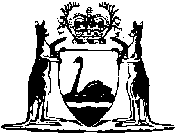 